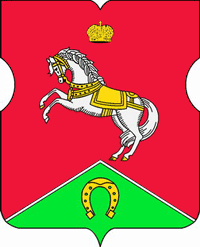 СОВЕТ ДЕПУТАТОВмуниципального округаКОНЬКОВОРЕШЕНИЕ                19.12.2023                   13/10               ______________№_______________О согласовании ежеквартального сводного районного календарного плана по досуговой, социально-воспитательной, физкультурно-оздоровительной и спортивной работе с населением по месту жительства 
на 1 квартал 2024 годаВ соответствии с пунктом 3 части 7 статьи 1, статьей 3 Закона города Москвы от 11 июля 2012 года № 39 «О наделении органов местного самоуправления муниципальных округов в городе Москве отдельными полномочиями города Москвы» и на основании обращения управы района Коньково от 13.12.2023 № КН-08-1509/23Советом депутатов принято решение:1. Согласовать ежеквартальный сводный районный календарный план по досуговой, социально-воспитательной, физкультурно-оздоровительной и спортивной работе с населением по месту жительства на 1 квартал 2024 года, согласно приложению.2. Направить настоящее решение в управу района Коньково города Москвы, в префектуру Юго-Западного административного округа города Москвы и Департамент территориальных органов исполнительной власти города Москвы.3. Опубликовать настоящее решение в бюллетене «Московский муниципальный вестник», разместить на официальном сайте муниципального округа Коньково в информационно-телекоммуникационной сети «Интернет».  4. Контроль за исполнением настоящего решения возложить на главу муниципального округа Коньково Белого А.А.Глава муниципального округа Коньково                                           А.А. БелыйПриложениек решению Совета депутатов муниципального округа Коньковоот «19» декабря 2023 года № 13/10Ежеквартальный сводный районный календарный план по досуговой, социально-воспитательной, физкультурно-оздоровительной и спортивной работе с населением по месту жительства на 1 квартал 2024 года№ п/пНаименование мероприятияДата, время проведенияМесто проведения (наименование учреждения, адрес)Количество участниковОтветственные(Ф.И.О., должность, телефон)23456Муниципальный округ района КоньковоМуниципальный округ района КоньковоМуниципальный округ района КоньковоМуниципальный округ района КоньковоМуниципальный округ района КоньковоМуниципальный округ района Коньково1День снятия блокады Ленинграда27.01.2024уточняется35Глава муниципального округа района Коньково,Белый А.А.,8 (495) 429-59-692День разгрома советскими войсками немецко-фашистских войск в Сталинградской битве02.02.2024уточняется30Глава муниципального округа района Коньково,Белый А.А.,8 (495) 429-59-693День защитника Отечества23.02.2024уточняетсяуточняетсяГлава муниципального округа района Коньково,Белый А.А.,8 (495) 429-59-69,руководитель ГБУ ЦСД «Атлант» СП Коньково,Харитонов Д.А.,849533412414Международный женский день08.03.2024уточняетсяуточняетсяГлава муниципального округа района Коньково,Белый А.А.,8 (495) 429-59-69,руководитель ГБУ ЦСД «Атлант» СП Коньково,Харитонов Д.А.,849533412415Масленица17.03.2024Коньковские пруды(ул.Введенского, вл. 30-32)100Глава муниципального округа района Коньково,Белый А.А.,8 (495) 429-59-69Управа района КоньковоУправа района КоньковоУправа района КоньковоУправа района КоньковоУправа района КоньковоУправа района Коньково6Мемориально-патронатная акция с возложением цветов к Мемориальному Кресту, посвященному жителям деревень Деревлево, Коньково, Беляево, погибших в годы Великой Отечественной войны 1941-1945гг., приуроченная Дню памяти о россиянах, исполнявших служебный долг за пределами Отечества, Дню Защитника Отечества и 81-й годовщине разгрома советскими войсками немецко-фашистских войск в Сталинградской битве21.02.2023,
12.00(по согласованию)ул. Профсоюзная,д. 116, корп.1
(территория Храма Троицы Живоначальной)20Заместитель главы управы,
Андреева Е.С.,
8 495 429 81 10ГБУ ЦСД «Атлант» структурное подразделение КоньковоГБУ ЦСД «Атлант» структурное подразделение КоньковоГБУ ЦСД «Атлант» структурное подразделение КоньковоГБУ ЦСД «Атлант» структурное подразделение КоньковоГБУ ЦСД «Атлант» структурное подразделение КоньковоГБУ ЦСД «Атлант» структурное подразделение Коньково7Развлекательно- игровая программа «Рождественские колядки»январьул. Островитянова д.32
(детская площадка)60Вдовин А.Е. 
Менеджер по культурно-досуговой работе849533412418Развлекательное мероприятие «Дискотека на льду», посвященная Дню студентаянварьул. Введенского, д.30, к.1
(плоскостное сооружение, каток)50Вдовин А.Е.
 Менеджер по культурно-досуговой работе849533412419Военно-патриотическая Акция «Ленинград», посвященная 80-летию снятию блокады Ленинградаянварьул. Профсоюзная, д. 116
(Мемориальный Крест, посвященный жителям деревень Деревлево, Коньково, Беляево, погибших в годы Великой Отечественной войны1941-1945 гг.)50Вдовин А.Е. 
Менеджер по культурно-досуговой работе8495334124110Памятное мероприятие 
День воинской Славы России в честь Дня победы в Сталинградской битве в 1943 году.февральул. Миклухо-Маклая, д. 2030Вдовин А.Е.
 Менеджер по культурно-досуговой работе8495334124111Праздничный концерт
«Слава Воинам-защитникам Отечества»февральул. Миклухо-Маклая, д. 2050Вдовин А.Е.
 Менеджер по культурно-досуговой работе8495334124112Праздничная программа «Нашим любимым посвящается!»   в рамках празднования Международного женского днямартул. Островитянова, д. 1150Вдовин А.Е.
 Менеджер по культурно-досуговой работе8495334124113Праздничная программа с мастер-классами «Весенние фантазии», в рамках празднования Международного женского днямартул. Миклухо-Маклая, д. 5950Вдовин А.Е. Менеджер по культурно-досуговой работе8495334124114Праздничное гулянье "Широкая Масленица"мартул. Введенского, д.30, к.1
(детская площадка)150Вдовин А.Е.
 Менеджер по культурно-досуговой работе8495334124115Интерактивная игровая программа 
для дошкольников Поле-чудес 
«Маленькие знатоки»мартул. Миклухо-Маклая, д. 5950Вдовин А.Е.
 Менеджер по культурно-досуговой работе84953341241АНО ДО «Хореографическая школа «Гармония»АНО ДО «Хореографическая школа «Гармония»АНО ДО «Хореографическая школа «Гармония»АНО ДО «Хореографическая школа «Гармония»АНО ДО «Хореографическая школа «Гармония»АНО ДО «Хореографическая школа «Гармония»16«Кремлевская музыкальная сказка» Выступление учащихся средних и старших групп классического танца. 2-7.01.202412.00; 16.00Москва, Кремль, Государственный Кремлевский Дворецул. Воздвиженка, д. 17 500директор Камратова Т.А.,8 985 761 05 2917«Зимушка-красавица»Новогодний праздник для младших групп. 4-5.01.202411.00ул. Профсоюзная, д. 96АНОДО «Хореографическая школа «Гармония»60директор Камратова Т.А.,8 985 761 05 2918«Наши сердца» Концерт учащихся средних и старших групп, посвященный праздникуДень Защитника Отечества. 25.02.202410.00ул. Профсоюзная, д. 96АНОДО «Хореографическая школа «Гармония»40директор Камратова Т.А.,8 985 761 05 29ГБОУ «Школа 17»ГБОУ «Школа 17»ГБОУ «Школа 17»ГБОУ «Школа 17»ГБОУ «Школа 17»ГБОУ «Школа 17»19Дни открытых дверей для родителей будущих десятиклассниковФевраль(дата уточняется)17.00ул. Введенского, д. 28200И.о. директораН.В. Шинкарчук8917556270820Спектакль «Король Убю»Февраль(дата уточняется)18.00ул. Введенского, д. 27А150И.о. директораН.В. Шинкарчук8917556270821Дни открытых дверей для родителей будущих первоклассниковМарт(дата уточняется)17.00ул. Введенского, д. 32Аул. Введенского, д. 27Аул. Введенского, д. 28, стр. 1ул. Островитянова, д. 53, корп. 4500И.о. директораН.В. Шинкарчук8917556270822Дни открытых дверей для родителей будущих пятиклассниковМарт(дата уточняется)17.00ул. Введенского, д. 32Аул. Введенского, д. 27Аул. Введенского, д. 28ул. Островитянова, д. 53, корп. 4500И.о. директораН.В. Шинкарчук8917556270823Спектакль «Чиполлино»Март(дата уточняется)18.00ул. Введенского, д. 27А150И.о. директораН.В. Шинкарчук89175562708ГБОУ «Школа 1273»ГБОУ «Школа 1273»ГБОУ «Школа 1273»ГБОУ «Школа 1273»ГБОУ «Школа 1273»ГБОУ «Школа 1273»24Прием нормативов ВСФК ГТО 22.01.2024,15.40ул. Академика Капицы, д. 12 (спортивный зал)250Большаков Андрей Сергеевич, руководитель Школьного спортивного клуба, телефон: 8916628500425Благотворительная ярмарка12.02.2024,13.30ул. Академика Капицы, д. 12800Бобоева Фируза Шерафгановна, заместитель директора, телефон: 8926237167926Прием нормативов ВСФК ГТО февраль,15.40
(дата назначается за месяц до события)ул. Академика Капицы, д. 12 (спортивный зал)250Большаков Андрей Сергеевич, руководитель Школьного спортивного клуба, телефон: 8916628500427Прием нормативов ВСФК ГТО март,15.40
(дата назначается за месяц до события)ул. Академика Капицы, д. 12 (большой стадион)250Большаков Андрей Сергеевич, руководитель Школьного спортивного клуба, телефон: 89166285004ГБОУ «Школа №113»ГБОУ «Школа №113»ГБОУ «Школа №113»ГБОУ «Школа №113»ГБОУ «Школа №113»ГБОУ «Школа №113»28Экологическая акция "Накорми птицу"28.11.2023 –31.01.2024Сп2/Сп2Вся школаХамдохова И.В.педагог-организатор89262260661Нигматуллина Н.Б.Советник директора по воспитанию89151427096Кеймах Г.Б.Педагог-организатор8915218-62-4229Театральный фестиваль "3Т: Театр. Талант. Триумф"Ноябрь 2023-январь 2024Сп2/Сп2Учащиеся школыХамдохова И.В.Учитель по медиаграмотности, педагог-организатор89262260661Нигматуллина Н.Б.Советник директора по воспитанию89151427096Кеймах Г.Б.Педагог-организатор8915218-62-4230Конкурс "Новые вершины" в номинациях: Эссе, фотопроект,  интервью, тема "Педагоги и наставники"Ноябрь 2023 –май 2024Центр медиатехнологий Московского ДП "ВГ"Он-лайн6Хамдохова И.В.Учитель по медиаграмотности, педагог-организатор8926226066131Конкурс медиапроектов "МоскваМедиа 2023-2024"Декабрь 2023 –Май 2024МПГУДистанционный формат6Хамдохова И.В.Учитель по медиаграмотности, педагог-организатор89262260661ГБОУ «Школа 170 им. А.П.Чехова»ГБОУ «Школа 170 им. А.П.Чехова»ГБОУ «Школа 170 им. А.П.Чехова»ГБОУ «Школа 170 им. А.П.Чехова»ГБОУ «Школа 170 им. А.П.Чехова»ГБОУ «Школа 170 им. А.П.Чехова»32Праздник «Прощание с Букварем»16.02.2024ул. Профсоюзная, 98А200Зверкова А.С.,советник по воспитанию,8985334105033Фестиваль-конкурс «Читаем Чехова»(комплекс мероприятий)январь-мартул. Профсоюзная,96Б200Лунина С.К.,педагог-организатор,8910428090034Спортивный баттл по волейболу «Учителя-ученики»15.02.2024ул. Академика Волгина, д.1150Орлов Д.В.,педагог-организатор,8968047699635Праздничный концерт, посвященный Международному женскому дню и Дню защитника Отечества07.03.2024ул. Профсоюзная, 98А200Давыдова Е.М.,советник по воспитанию,8995418928636Широкая Масленица11.03-17.03.2024ул. Профсоюзная, 98А200Давыдова Е.М.,советник по воспитанию,89954189286Зверкова А.С.советник по воспитанию,89853341050